Table 1.  Berry quality ratings for varieties of Red Primocane­Fruiting raspberries evaluated for Drosophila suzukii infestations in 2014 and 2015.Table 2. Varieties of Red Primocane­Fruiting raspberries evaluated for Drosophila suzukii infestations in 2014 and 2015.Average Larvae Per FruitFig 1. Varieties of Red Primocane-Fruiting raspberries evaluated for Drosophila suzukii infestations by percent of infested berries in 2014.Fig 2. Regression of percent infested fruit over time for the varieties of Red Primocane-Fruiting raspberries evaluated for Drosophila suzukii infestations in 2015.Fig 3. Average larvae per fruit for each variety of Red Primocane-Fruiting raspberries evaluated for Drosophila suzukii infestations in 2015.Fig 4. Average number of larvae per fruit over time by varieties of Red Primocane-Fruiting raspberries evaluated for Drosophila suzukii infestations in 2014 and 2015.Dates marked with an asterisk are significantly different.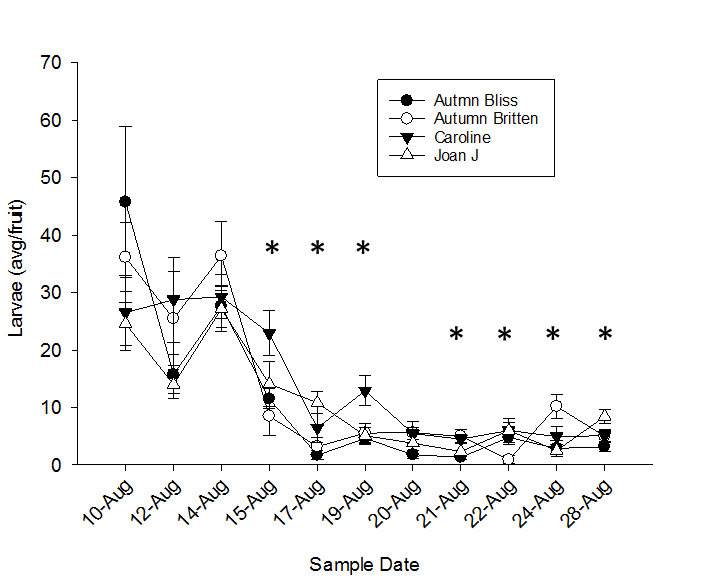 Fig 5. Regression of the average number per berry over time for the varieties of Red Primocane-Fruiting raspberries evaluated for Drosophila suzukii infestations in 2015.Table 3. Infestations of identified potential alternative host plants, expressing both average number of D. suzukii per berry and average percent of fruit infested.Table 4. Infestations of identified crop host plants, expressing both average number of D. suzukii per berry and average percent of fruit infested.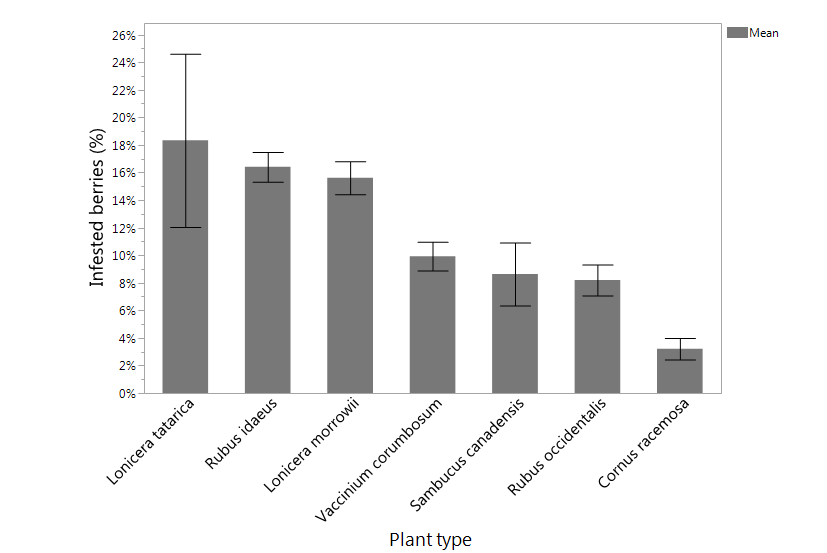 Figure 5. Infestation rates for plants to be found to have infestations averaged through both years 2015 and 2016 at 95% confidence interval. Ordered differences are A, B, and C. Asterisks represent crop hosts. 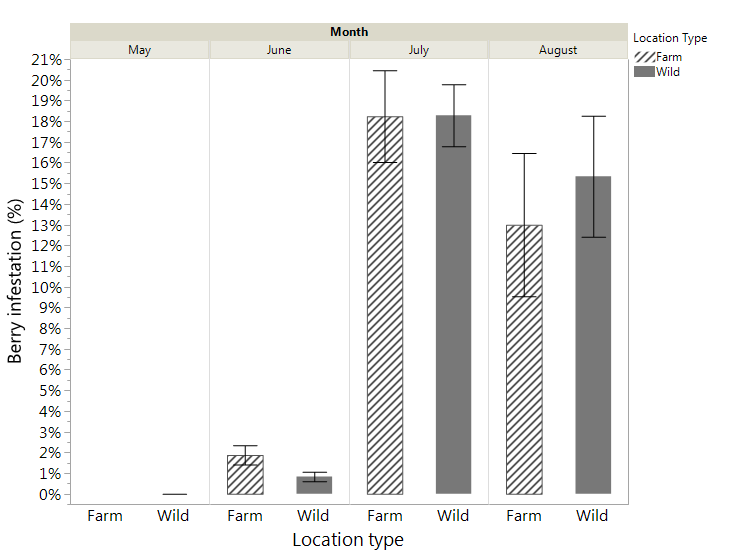 Figure 6. Percent of alternative host fruit infested by D. suzukii over the course of growing seasons 2015 and 2016. Differences are observed between farm and wild locations over time, May through August.  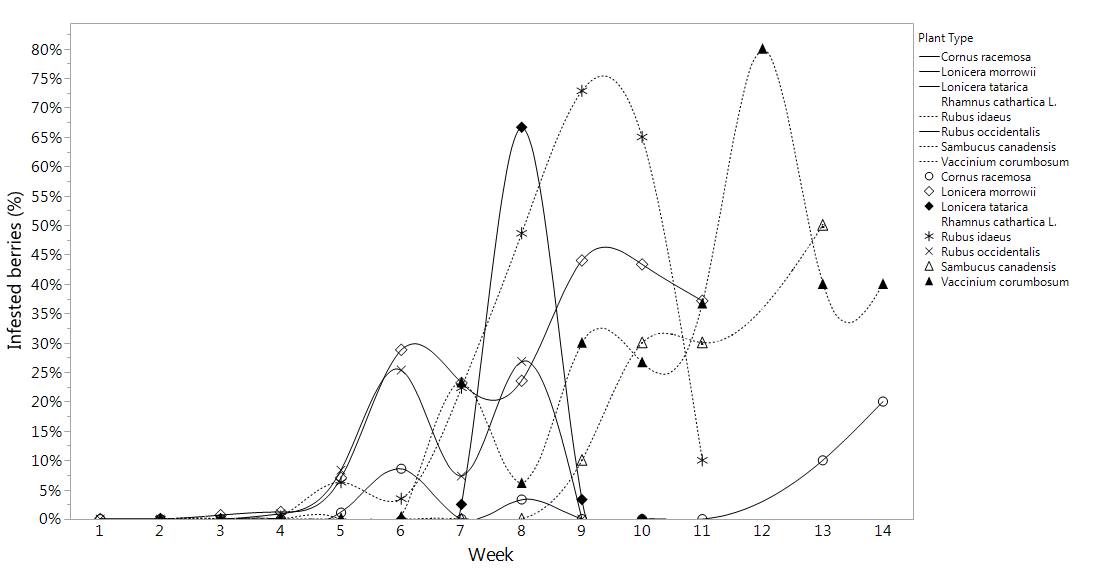 Figure 7. Percent of berries infested by plant type over time for both years 2015 and 2016. 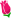 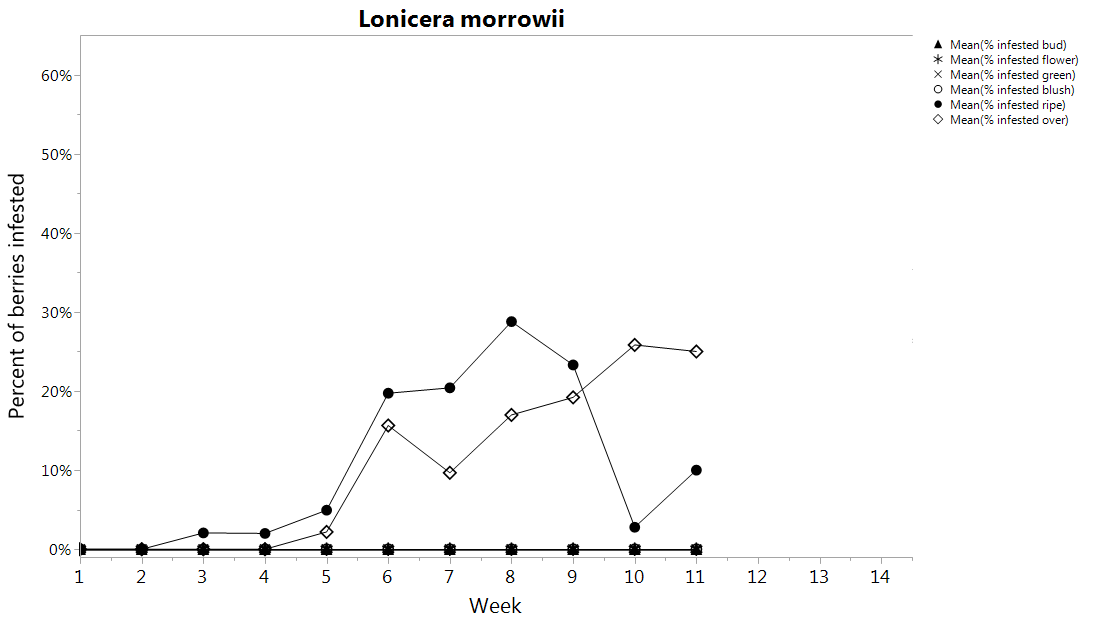 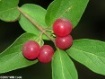 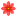 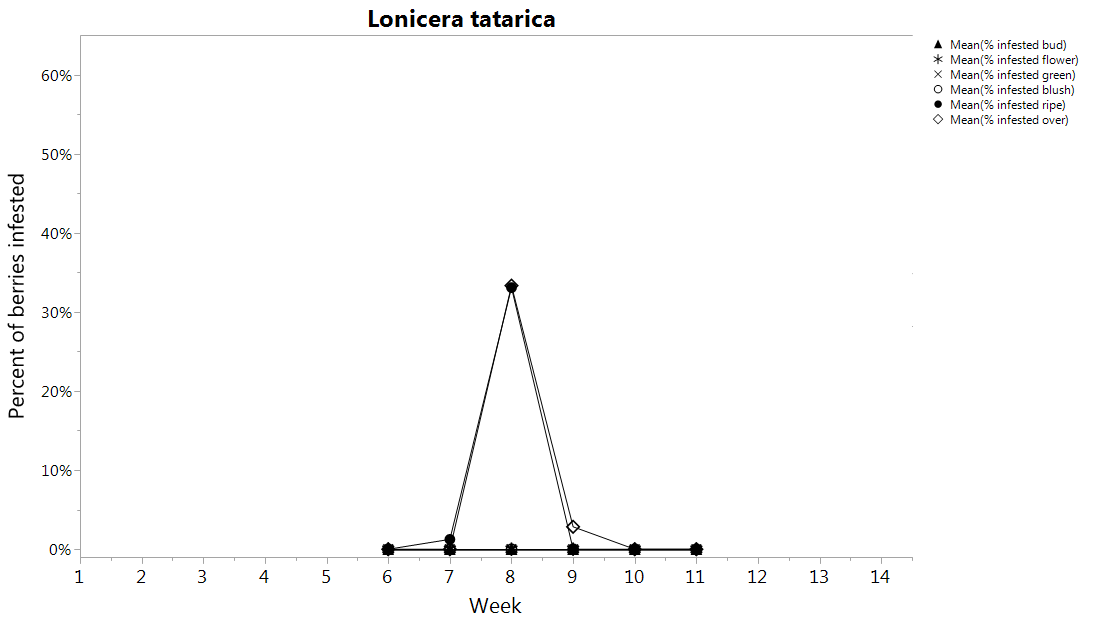 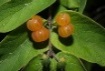 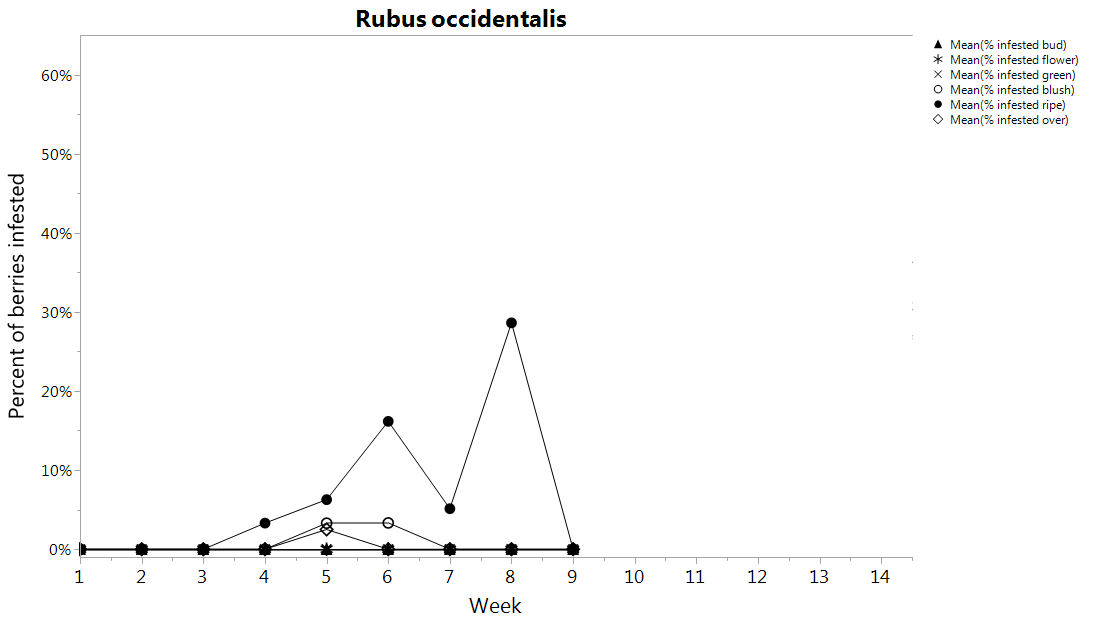 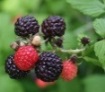 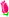 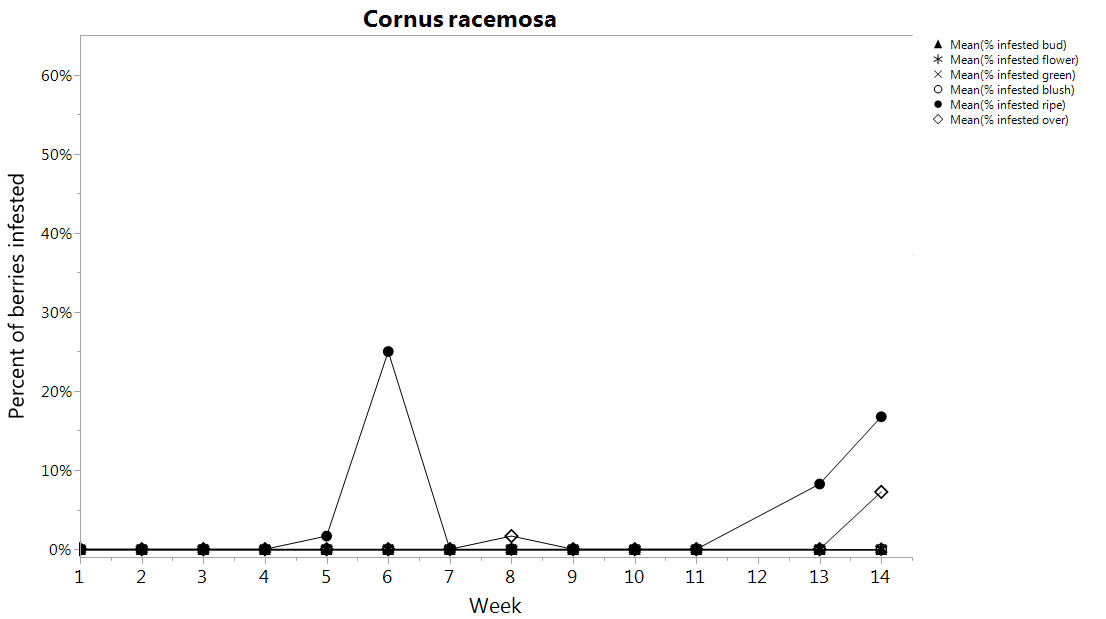 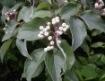 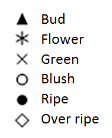 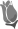 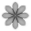 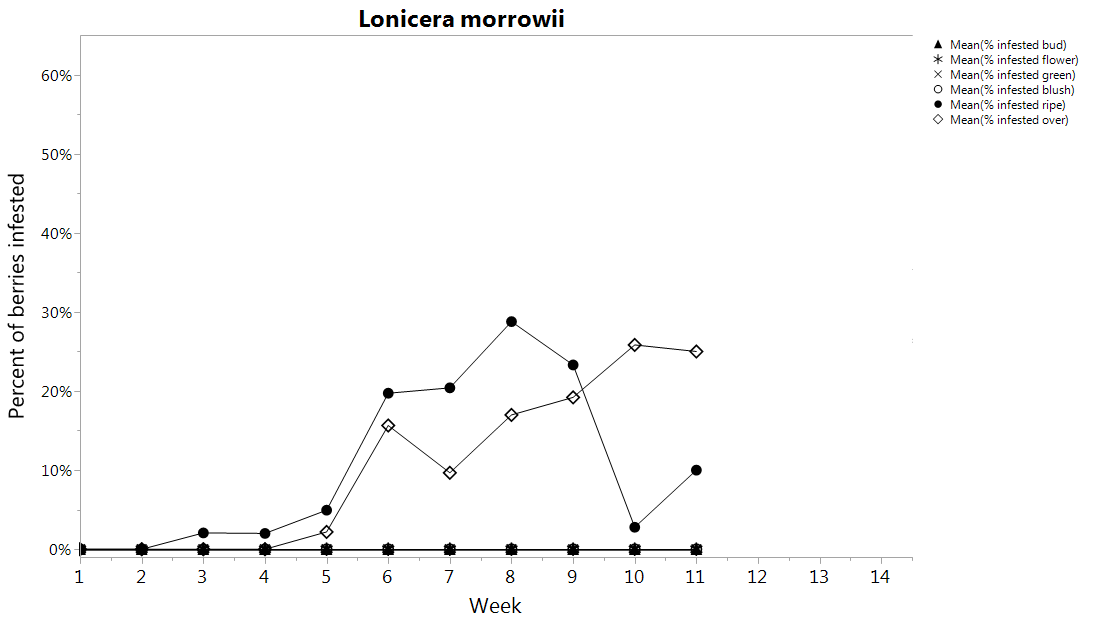 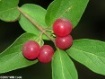 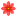 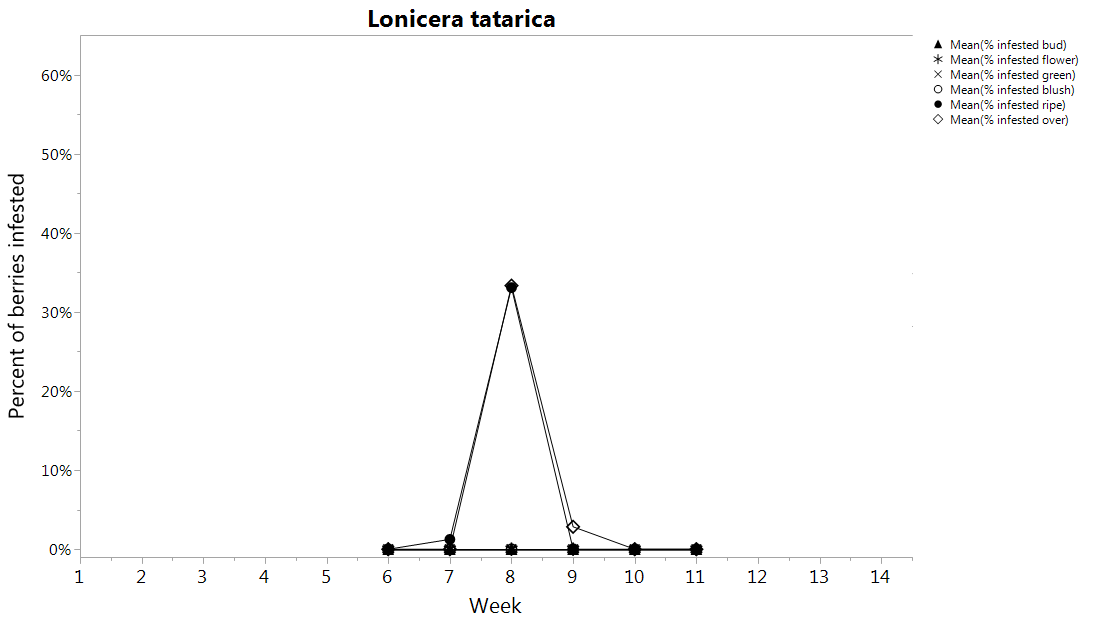 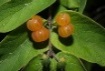 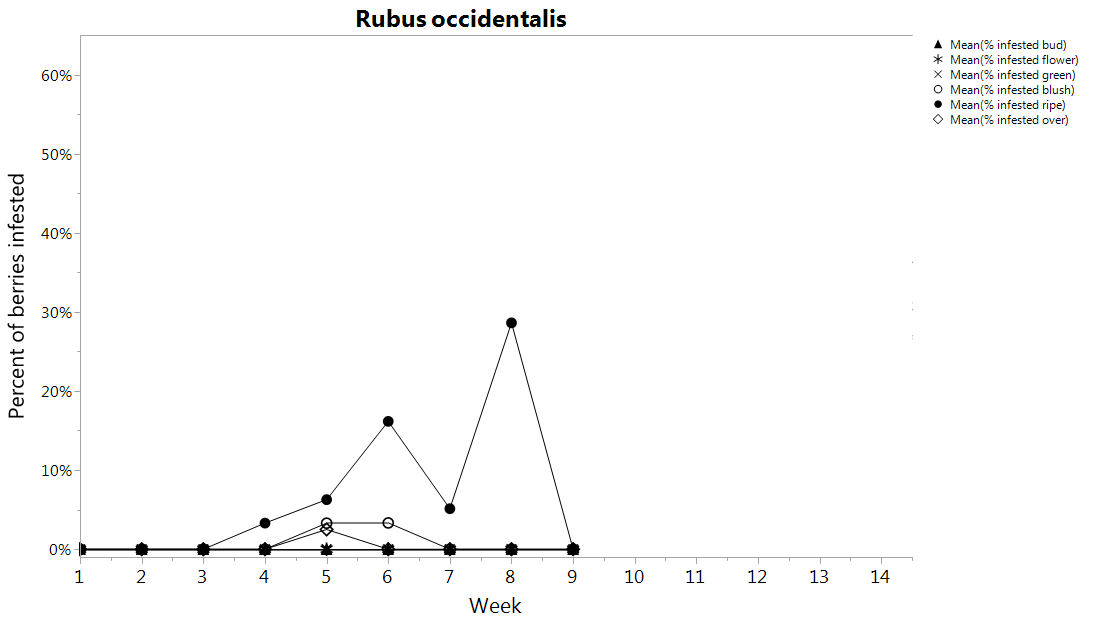 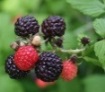 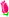 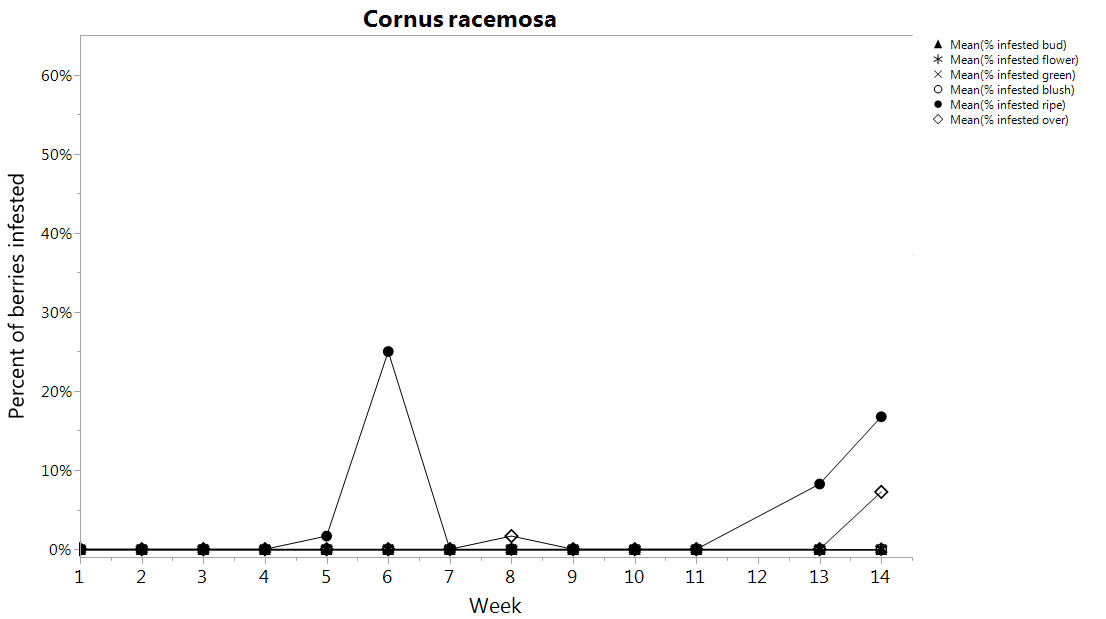 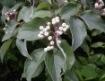 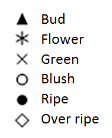 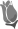 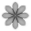 Figure 8. Comparison between the berry ripening phenology of each alternative host plant (lower bars) and infestation percent for their respective fruit over time. 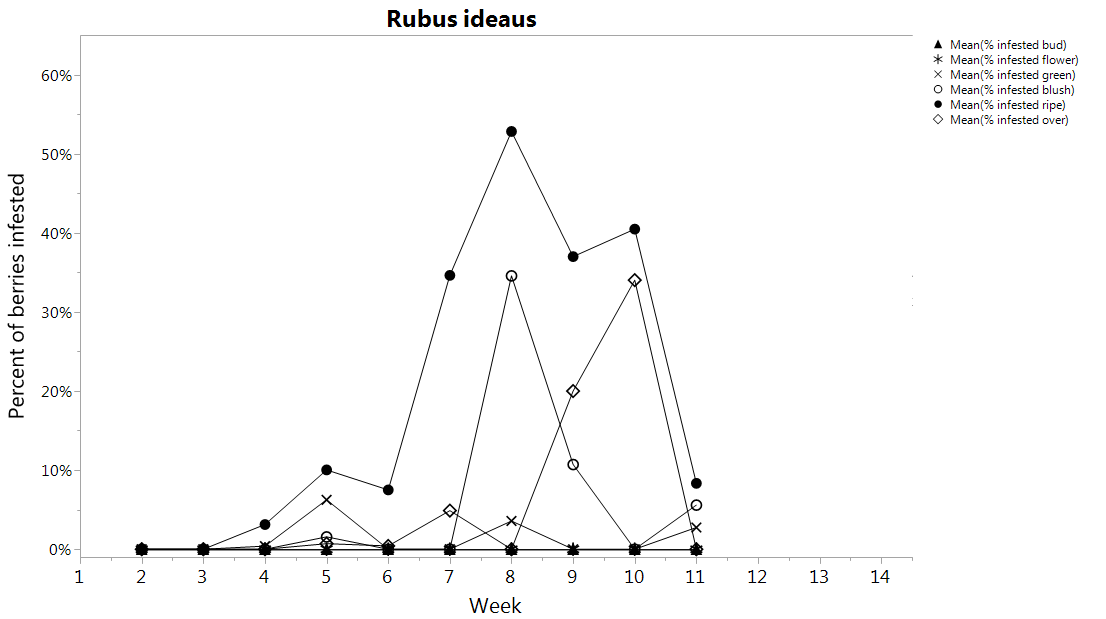 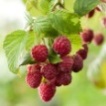 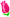 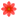 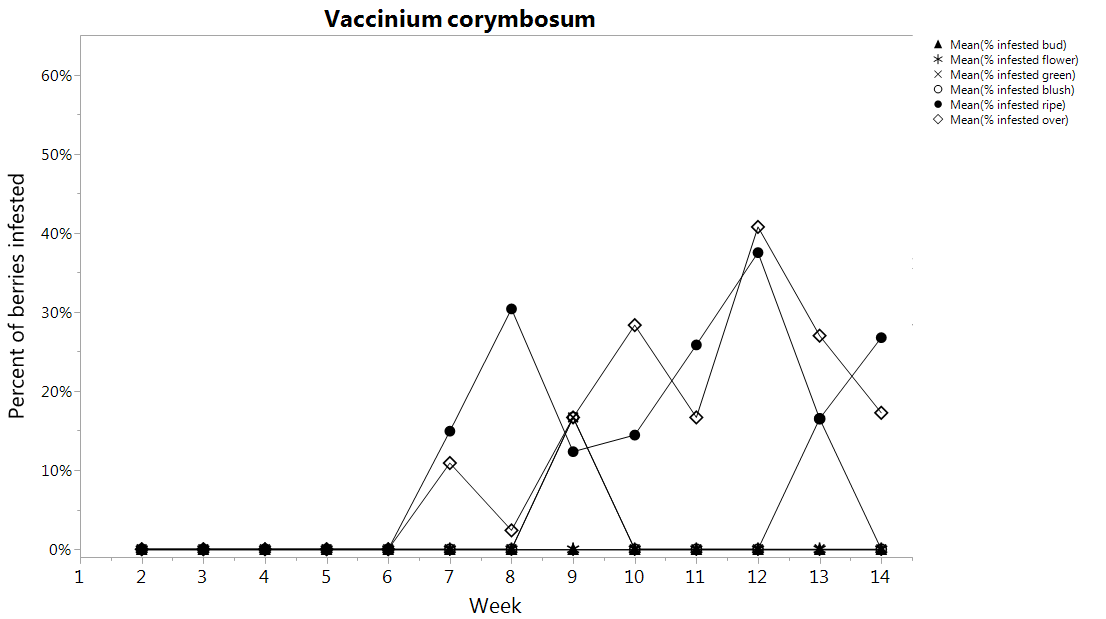 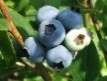 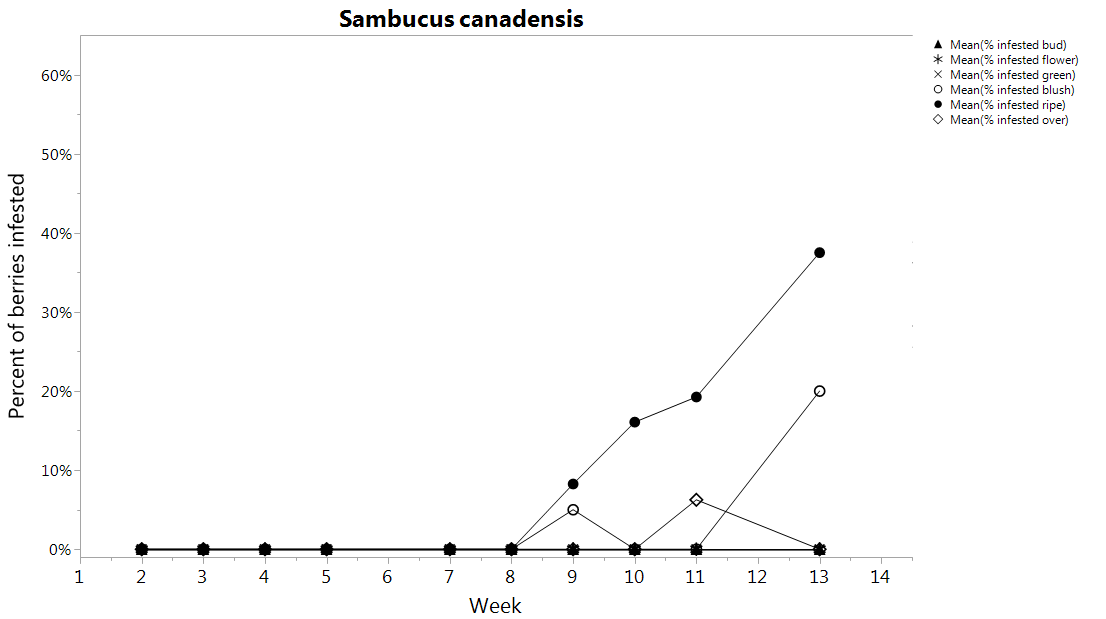 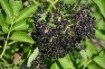 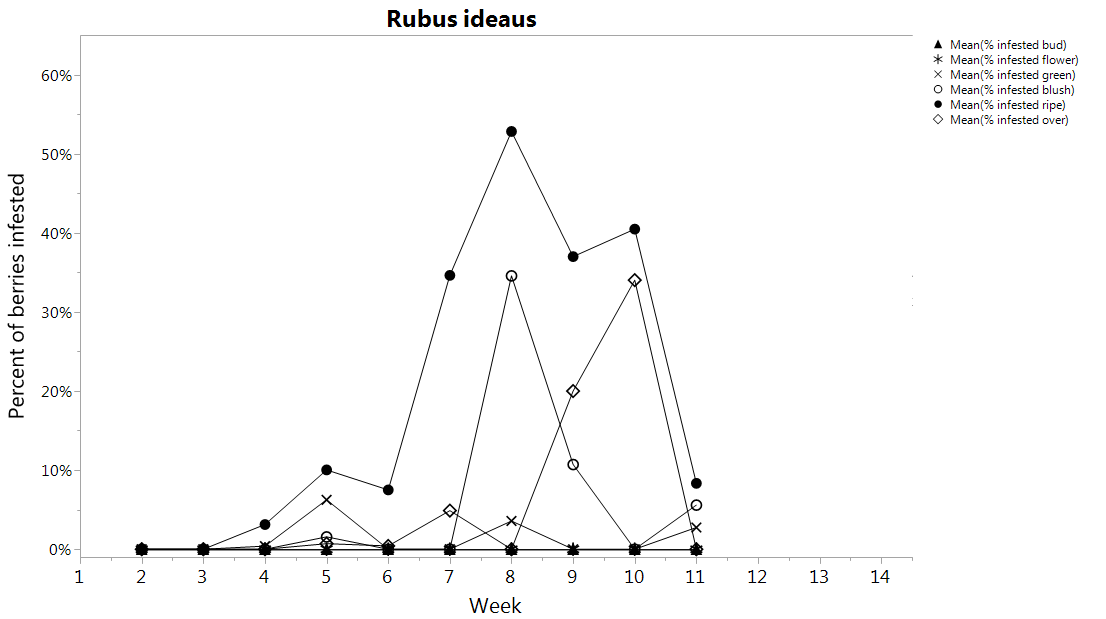 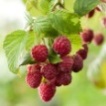 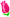 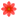 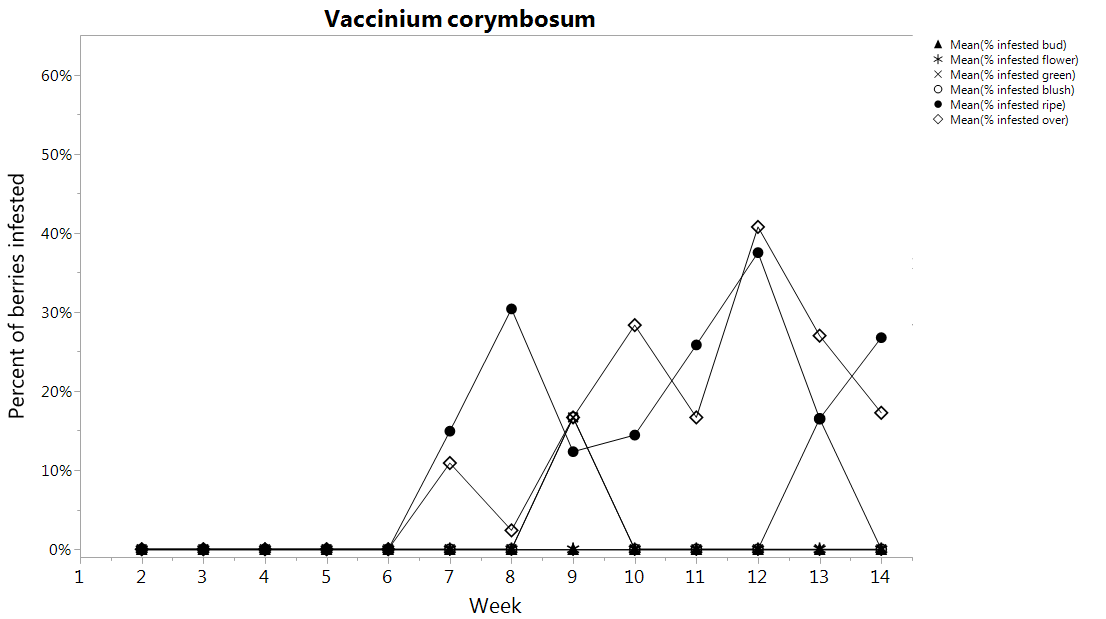 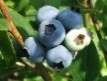 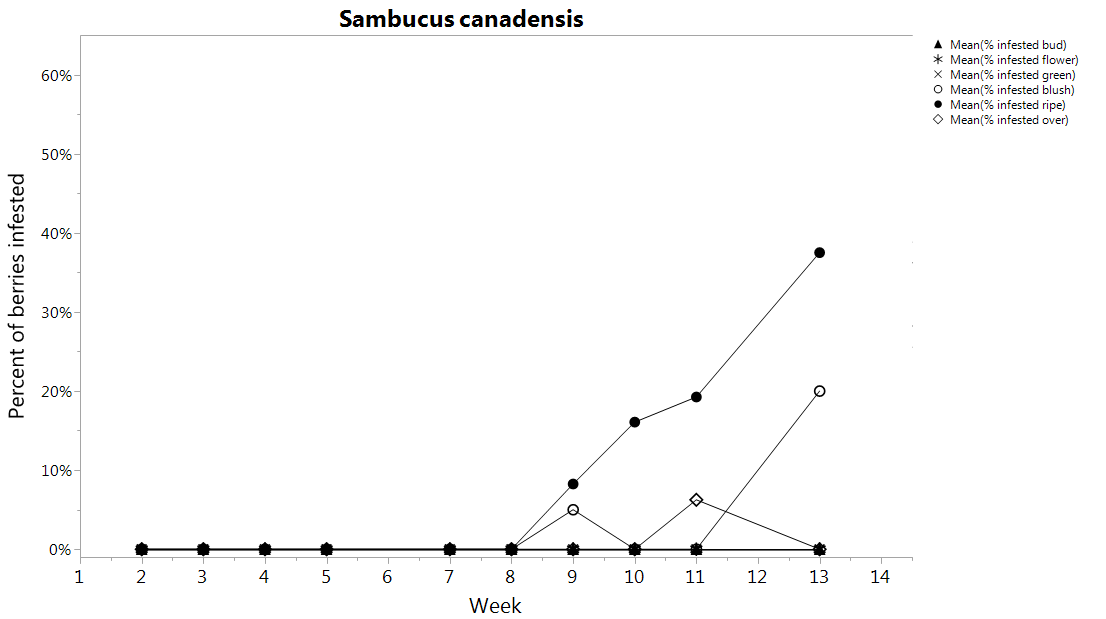 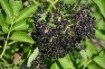 Figure 9. Comparison between the berry ripening phenology of each crop host plant (lower bars) and infestation percent for their respective fruit over time.VatietyHardinessHarvestProductivityFruit SizeAttractivenessFirmnessFlavorFreezingAutumn Blissfairearlyvery goodlargevery goodgoodvery goodvery goodPolanagoodearlyexcellentmediumvery goodfairfairgoodAutumn Brittenfairearlygoodlargevery goodvery goodexcellentgoodCarolinefairmid lategoodlargevery goodgoodvery goodgoodJoan Jexcellentmidvery goodlargeexcellentvery goodvery goodvery good10‐Aug12‐Aug14‐Aug15‐Aug17‐Aug19‐Aug20‐Aug21‐Aug22‐Aug24‐Aug28‐AugAutumn Bliss45.75a15.75a27.63a11.50ab1.70b4.64b1.80a1.33b4.80ab2.88b3.17bAutumn Britten36.125a25.43a36.38a8.50b3.20b5.55b5.60a5.00a0.90b10.17a5.00abCaroline26.5a28.75a29.25a22.90a6.43ab12.92a5.45a4.50ab6.00a4.92ab5.10abJoan J24.57a14.00a27.13a14.10ab10.82a5.10b3.80a2.33ab6.00ab2.50b8.43aP‐value0.210.210.450.020.0020.0070.180.020.020.020.005FamilyScientific nameCommon name2015 Mean infestation totals2015Mean % fruit infested 2016 Mean infestation totals2016Mean % fruit infested CaprifolicaceaeLonicera tataricaTartarian honeysuckleN/AN/A0.49218.3%Lonicera morrowiiMorrow’s honeysuckle0.20413.1%0.38618.6%RosaceaeRubus occidentalisWild black raspberry0.23613%0.1216.06%Fragaria vescaWild strawberry00%00%Prunus americana Wild plum00%00%CornaceaeCornus racemosaGray dogwood 0.07786.67%0.04352.32%RhamnaceaeRhamnus cathartica l.Common buckthorn0.00150.15%00%GrossulariaceaeRibes spp.Wild gooseberry00%00%FamilyScientific nameCommon name2015 mean infestation totalsMean % fruit infested20152016 mean infestation totalsMean % fruit infested 2016RosaceaRubus ideausRed raspberry0.25110%1.5932.2%EricaceaVaccinium corymbosumHighbush blueberry0.08976.09%0.33218.8%CapricoliaceaeSamucus canadensisElderberry00%0.12110%